Тема 5. Попит, пропозиція, ринкова ціна та гроші у функціонуванні економіки1. Закон попиту та його графічне зображення. Фактори, що впливають на зміну в попиті2. Закон пропозиції та його графічне зображення. Фактори, що впливають на зміну пропозиції3. Механізм встановлення ринкової рівноваги. Рівноважна ціна.4. Гроші та інфляція1. Попит – кількість товару (послуг), яку бажають і спроможні (платоспроможний попит) купити споживачі за певну ціну в одиницю часу.Закон попиту. Обсяг попиту знаходиться в оберненій залежності від зміни рівня ціни при сталості усіх інших чинників. Чим вища ціна товару, тим менше на нього попит, і навпаки.Про дію цього закону свідчить, по-перше, те, що низькі ціни посилюють у споживача бажання купувати товари, практика розпродажу товарів за зниженими цінами. По-друге, оскільки споживання підлягає дії принципу знижувальної граничної корисності (покупець товару отримує менше задоволення або корисності від кожної наступної одиниці продукції), то споживачі купують додаткові одиниці продукту лише за умови, що його ціна знижується. По-третє, підтвердженням цього є ефект доходу та ефект заміщення.Графічне зображення даної функції називають кривою попиту (лінія D), де (Q) - обсяг попиту,(P) - рівень цін. Попит – функція від ціни. Q = f(P)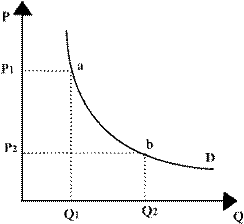 Рис.1. Графчне зображення закону попитуНецінові чинники (фактори), що впливають на зміну в попиті:  величина доходів;  ціни на взаємодоповнюючі (товар – комплемент) та взаємозамінні (товар – субститут );індивідуальні смаки (мода);  очікування споживачів;  кліматичні умови.Пропозиція – кількість товару, яку продавці готові продати за певну ціну в одиницю часу.Закон пропозиції. Обсяг пропозиції прямо залежить від зміни рівня ціни при незмінності усіх інших факторів. Чим вище ціна, тим більша пропозиція, і навпаки. Графічне зображення даної функції називають кривою пропозиції    (лінія S),  де   (Q) - обсяг пропозиції,   (P)- рівень цін.Пропозиція – функція від ціни. (Q) = f(P)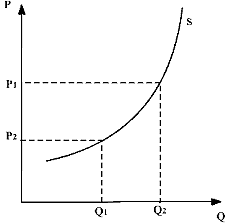 Рис. 2. Графічне зображення закону пропозиції.Фактори, що впливають на зміну в пропозиції:  зміна цін на ресурси; технологія; податки і дотації;  зміна мети виробництва;  очікування виробників. Зміни в пропозиції, зумовлені неціновими чинниками, змінюють положення кривої попиту, зсуваючи її праворуч або ліворуч. Рух по кривій (S) відображає зміну обсягу попиту під впливом ціни. Рівноважна ціна – ціна, при якій інтереси покупців і продавців задовільняються, балансуються. Рівноважна ціна – ціна, за якої внаслідок дії конкурентних сил продавці пропонують стільки товарів, скільки покупці готові їх купити. Якщо ціна підніметься вище рівноважного рівня, то на ринку відбудуться такі зміни: обсяг попиту зменшиться, а пропозиція зросте. Утвориться надлишок товару. Якщо ціна опуститься нижче рівноважного рівня, то попит зросте, а пропозиція зменшиться, що призведе до дефіциту товарів на ринку. Для відновлення рівноваги в першому випадку ціна повинна знизитись, а у другому випадку – зрости і повернутися до рівноважного рівня.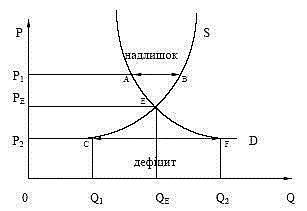 Рис. 3. Графічне зображення рівноважної ціниЦінова еластичність попиту і пропозиції показує міру залежності попиту чи пропозиції від ціни, відображає ступінь зміни обсягу попиту чи пропозиції під впливом зміни ціни. 4. Гроші - товар особливого роду, що служить загальним еквівалентом для усіх інших товарів. Функції грошей: 1) міра вартості - полягає у здатності грошей як загального еквівалента вимірювати вартість усіх інших товарів, надаючи їй форму ціни; 2) засіб обігу - виконують роль посередника в обміні товарів і забезпечують їхній обіг; 3) засіб платежу - полягає в обслуговуванні грошима погашення різноманітних боргових зобов’язань між суб’єктами економічних відносин; 4) утворення скарбу - виконують ті гроші, які виходять з обігу, тимчасово переривають свій рух, нагромаджуються; 5) світові гроші - полягає в обслуговуванні грошима міждержавних економічних відносин, пов’язаних з розрахунками за зовнішньоторговельні операції, наданням кредитів та іншими угодами. Грошова система – форма організації грошового обігу, яка історично склалася в країні й законодавчо закріплена державою. Елементи грошової системи: назва національної грошової одиниці; вид грошових знаків; порядок грошової емісії; встановлення курсу національної валюти і порядок її обміну на іноземну; наявність державних фінансових інститутів, які здійснюють регулювання грошового обігу в країні.Паперові гроші - грошові знаки, замінники повноцінних грошей, оголошені урядом як обов’язковий до приймання засіб обігу та законний засіб платежу за борги. У зв’язку з функціями грошей як засобу обігу та платежу виникають кредитні гроші - векселі, банкноти, чеки, електронні гроші, кредитні картки.Вексель - боргове зобов’язання, яке видасться при купівлі товару в кредит. Боржник зобов’язаний оплатити свій вексель, виданий кредитором у строго визначений термін. Банкнота - кредитні знаки грошей, які випускаються емiсiйними банками. Це безстрокові зобов’язання i підлягають оплаті в будь-який час. Чек - письмовий наказ власника поточного рахунку банку про виплату зазначеної суми тому, хто отримав чек або про переведення цієї суми на його рахунок. Електронні гроші – банківська система переказу грошових засобів за допомогою комп’ютерної техніки та засобів зв’язку, які замінюють паперові гроші та інші грошові документи при безготівкових розрахунках. Кредитна картка – іменний платіжно - розрахунковий документ, який засвідчує особу власника рахунка в банку і надає йому право на придбання товарів і послуг у кредит без оплати готівкою. Рівняння І.Фішера - монетарне рівняння для визначення кількості грошей. М*V=P*Q,де M - пропозиція грошей , V- швидкість обігу грошей ,P- рівень цін товарів , Q- обсяг виробництва товарів і послуг.Інфляція – переповнення каналів грошового обігу масою надлишкових грошей, що веде до їх знецінення (зниження купівельної спроможності) та зростання загального рівня цін в країні. Внутрішні причини інфляції: зростання державного боргу і дефіциту державного бюджету; надмірна емісія паперових грошей; порушення пропорцій відтворення між виробництвом і споживанням, грошовою масою і сумою товарних цін; мілітаризація економіки; монополія великих фірм; випередження темпів зростання заробітної плати порівняно з темпами зростання продуктивності праці. Зовнішні фактори інфляції – інтернаціоналізація господарства, структурні світові кризи (енергетична, фінансова, продовольча).Антиінфляційна політика включає: скорочення дефіциту бюджету, скорочення ставок податків, стимулювання середнього й малого бізнесу, регулювання валютного курсу, структурну перебудову економіки, роздержавлення і приватизацію.Антиінфляційна політика має два види: адаптивна політика, яка проявляється у пристосуванні до умов інфляції, у пом’якшенні її негативних наслідків, поступовому зниженні темпів зростання грошової маси; активна політика (шокова терапія) – базується на різкому скороченні темпів зростання грошової маси, особливо прийнятна в умовах гіперінфляції.Соціальні наслідки:1) зниження життєвого рівня усіх верств населення;2) знецінення грошових заощаджень населення в банках та інших паперових активів;3) посилення соціальної диференціації населення і напруги в суспільстві;4) зменшення обсягу інвестицій.